ABSENCE REQUEST FORM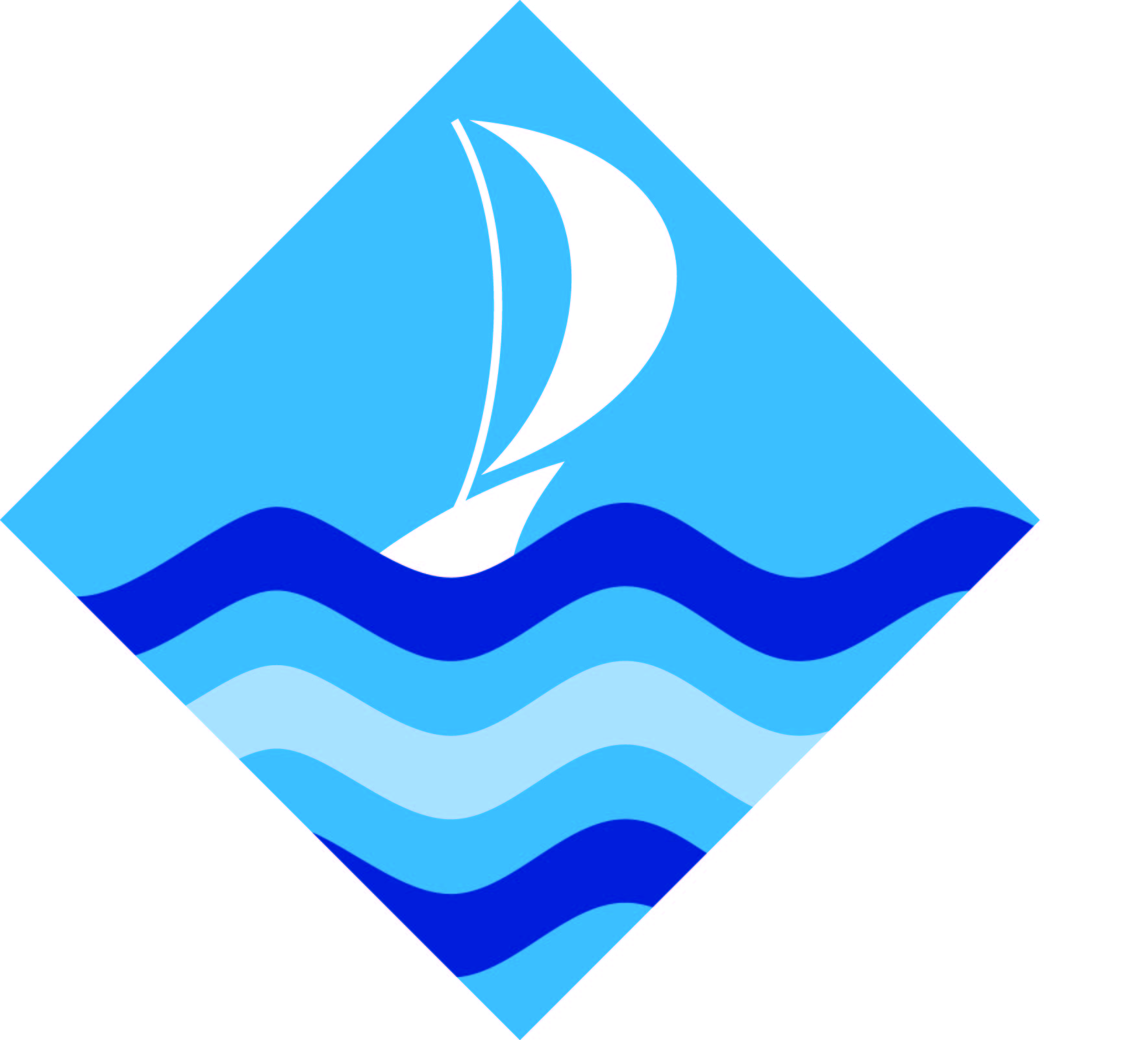 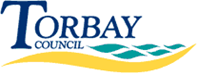 To:  The Principal/HeadTeacher of	I wish to apply to have an absence authorised for:Child’s name:	Class/Year:	Child’s name:	Class/Year:	Do you have another child who attends at a different school that will also be absent?  If so, please state the child’s name and school:Date of Absence from:	date to:	(inclusive)Name of Parent(s)/Carer(s):	Address:	Signature of Parent(s)/Carer(s):	Date:	This portion to be returned to parents/carersPlease note that even if this absence request is authorised you may still receive letters of concern from either the school or Local Authority if your child’s attendance drops below a level that the school deems acceptable,Pupil(s) name(s):		Class/Year:		Absence authorised	from	to	(inclusive)	Absence unauthorised	current attendance	% as of 	/	/20	Signed:	(HeadTeacher) Date:	NOTES TO PARENTS/CARERSThe law does not grant parents/carers an automatic right to take their children out of school during term time.  If the request is for an absence in term time you must have Parental Responsibility and be the parent/carer with whom the child normally lives.  Permission must be sought in advance.  If the circumstances relating to this request are considered exceptional and the absences is authorised by the school, the authorising of the absences will be conditional on the child(ren) attending satisfactorily up to the date covered by this request.WARNING TO PARENTSIf the school refuses your request and the child is still taken out of school, this will be recorded as unauthorised absence.  A significant amount of unauthorised absence may make you liable to a Penalty Notice for each child, payable by each parent/carer, or the subject of court proceedings which could result in a fine of up to £2,500 and/or a term of imprisonment of up to 3 months.Parents should note that in normal circumstances, with current practice is that only one penalty notice will be issued to a parent relating to the absence of a particular child within a two year period.  Should a further period of unauthorised absence be recorded, then the parent(s) will normally be summonsed to appear at a Magistrates Court.IMPORTANT: Please read carefully the information below.WARNING: If you allow your child to miss school in term time for an avoidable reason without obtaining the prior approval of the school, you may be issued with a Penalty Notice per parent per child, or made the subject of court proceedings under section 444 Education Act 1996.As a parent/carer, you can demonstrate your commitment to your child’s education by not allowing your child to miss school for anything other than an exceptional and unavoidable reason.Office use onlyOffice use onlyAbsence Authorised   Code	Absence UnauthorisedSigned	HeadteacherDate form receivedNumber of school days absence requestedAbsence Authorised   Code	Absence UnauthorisedSigned	HeadteacherAbsence Authorised   Code	Absence UnauthorisedSigned	HeadteacherTHE FACTSTHE LAWSchool age pupils in Torbay maintained schools are expected to attend punctually on the 190 days that the school is open.  Whilst there are a number of unavoidable reasons why a pupil might be away from school (illness, medical appointments, exclusions etc), the legislation is clear that any avoidable absence may only be authorised by a school if there are exceptional circumstances.WHAT YOU SHOULD CONSIDERResearch suggests that children who are taken out of school may never catch up on the learning they have missed.  This may affect test results and can be particularly harmful if the child is studying for final year examinations.Children who struggle with English or Mathematics may also find it even harder to cope when they return to school, while younger children may find it difficult to renew friendships with their classmates.If the school is unable to authorise the absence and the child is still taken out of school, this will be recorded as unauthorised absence and you may receive a £60* fine per parent for each child.The law allows schools to consider individual requests to authorise a future avoidable absence.  However before the school can authorise any such requests, they must satisfy themselves that there are exceptional circumstances which justify such a decision.  It is entirely the responsibility of the parent submitting the request to provide sufficient information/evidence in order to establish this fact.  The request for leave must come from a parent with whom the child normally resides.If a child then stays away from school for more than the authorised period this must be recorded as unauthorised absence and could be quoted in a prosecution for poor attendance.If the child is away from school for a total of four weeks or more, the school may have the option to take the child off roll subject to the Education (Pupil Registration)(England) Regulations 2006.In the case of unexpected extended absence, it is advisable that the parent fully informs the school as to the reasons. If a child is removed from roll, there is no guarantee that the child will regain a place at the school.Unavoidable absence from school will be authorised if it is for the following reasons:Genuine illnessUnavoidable medical/dental appointments (but try to make these after school if at all possible)Days of religious observanceSeeing a parent who is on leave from the armed forcesExternal examinationsWhen Traveller children go on the road with their parentsOther examples of absence from school that will not be authorised:Any type of shoppingLooking after siblings or unwell parentsMinding the houseBirthdaysResting after a late nightRelatives visiting or visiting relativesPlease contact your child’s head teacher if you wish to discuss this issue.The law requires parents to ensure their children receive an efficient full time education, and every minute of the day is important.  Please help them not to miss any of this valuable time.We hope that when you have read this leaflet you will consider that your child’s education is too important to allow them to miss school for avoidable reasons.Please contact your child’s head teacher if you wish to discuss this issue.The law requires parents to ensure their children receive an efficient full time education, and every minute of the day is important.  Please help them not to miss any of this valuable time.We hope that when you have read this leaflet you will consider that your child’s education is too important to allow them to miss school for avoidable reasons.